МИНИСТЕРСТВО ЗДРАВООХРАНЕНИЯ ИРКУТСКОЙ ОБЛАСТИОбластное государственное бюджетное профессиональное образовательное учреждение«Братский медицинский колледж»МЕТОДИЧЕСКАЯ РАЗРАБОТКА ПРАКТИЧЕСКОГО ЗАНЯТИЯ ДЛЯ СТУДЕНТОВСпециальность: Лечебное делоОчная форма обучения по программе углубленной  подготовкиПМ 02 Лечебная деятельностьМДК 02.04 Лечение пациентов детского возрастаВид занятия: Практическое занятие № 4Тема: Лечение хронических расстройств питания у детейБратск, 2016г.Рассмотрено и одобрено  				на заседании ЦМК №				Протокол заседания № _____			от «___»____________ 20__г.		Председатель _______________			                       (ФИО)Разработчик: Е.В. Лысенко - преподаватель  ОГБПОУ БМКТема: «Лечение хронических расстройств питания у детей».Продолжительность занятия – 270 минутЦель занятия: Учебная:Осуществлять диагностику  и тактику ведения детей с хроническими расстройствами питания.Составлять план лечения при гипотрофии, паратрофии, ожирении.Проводить расчет веса и роста у детей разных возрастных групп. Работать с центильными таблицами.Расчитывать долженствующий вес, объем и калорийность пищи.Составлять меню детям с гипотрофией I, II, III степени.В результате изучения темы студент должен: иметь практический опыт: - назначения лечения и определения тактики ведения пациента;- выполнения и оценки результатов лечебных мероприятий;- организации специализированного ухода за пациентами при различной патологии с учетом возраста;уметь:- проводить дифференциальную диагностику заболеваний;- определять тактику ведения пациента;- назначать немедикаментозное и медикаментозное лечение;- применять лекарственные средства пациентам разных возрастных групп;- проводить контроль эффективности лечения;- осуществлять уход за пациентами при различных заболеваниях с учетом возраста.знать:- принципы лечения и ухода педиатрии	- показания и противопоказания к назначению лекарственных средств;- побочные действия, характер взаимодействия лекарственных препаратов из однородных и различных лекарственных групп;- особенности применения лекарственных препаратов у разных возрастных групп.должен овладеть общими компетенциями:ОК 1. Понимать сущность и социальную значимость своей будущей профессии, проявлять к ней устойчивый интерес. ОК 2. Организовывать собственную деятельность, исходя из цели и способов ее достижения, определенных  руководителем.ОК 3. Принимать решения в стандартных и нестандартных ситуациях и нести за них ответственность.ОК 4. Осуществлять поиск и использование информации, необходимой для эффективного выполнения профессиональных задач, профессионального и личностного развития.ОК 5. Использовать информационно-коммуникационные технологии в профессиональной деятельности.должен владеть профессиональными компетенциями: ПК 2.1. Определять программу лечения пациентов различных возрастных групп.ПК 2.2. Определять тактику ведения пациента.ПК 2.4. Проводить контроль эффективности лечения.ПК 2.5. Осуществлять контроль состояния пациента.ПК 2.8. Оформлять медицинскую документацию.Методическое оснащение занятия:Материально – техническое оснащение: ноутбук, презентация слайдов с яркой клинической картиной пациентов, центильные таблицы, весы, сантиметровая лента, ростомер.Раздаточный материал: методическая разработка для студентов, задачи, тесты.Место проведения: кабинет доклинической практики.Ход занятияI.     Вводная часть1. Откройте дневники, запишите тему и цель занятия. 2. Мотивация занятия: Вопросы снижения заболеваемости и смертности детей являются важнейшими для педиатрии, особое значение в этой связи занимает проблема ведения детей с нарушениями питания. Всё большей проблемой в последнее время становятся такие заболевания у детей, как  ожирение и гипотрофия. Эти состояния  охватили  все страны мира, негативно влияют  на общее здоровье подрастающего поколения сейчас и грозят  ещё более серьёзными проблемами в ближайшем будущем. Распространенной формой нарушения питания является гипотрофия - хроническое расстройство питания с дефицитом массы тела относительно роста, обусловленное недостаточным поступлением в организм питательных веществ или нарушением их метаболизма. Распространенность гипотрофии среди детей первых 3 лет жизни в различных странах составляет 7-30%, а смертность при тяжелой степени этого состояния достигает 30%. Заболевания, протекающие на фоне гипотрофии, имеют более тяжелое и длительное течение, худший прогноз. Гипотрофия определяет не только течение раннего периода жизни ребенка, но его соматическое и нервно-психическое здоровье в дальнейшем. Еще одной актуальной проблемой является ожирение. В России от 15 до 20% детей и подростков излишне упитаны, а еще 5-10% страдают от ожирения. Эта картина соответствует общим показаниям по Европе, где случаи ожирения у детей выросли в три раза по сравнению с 1980-ми годами.В группе риска – ученики начальной школы, которые, предоставленные сами себе и имеющие карманные деньги, зачастую переходят на нездоровую пищу. Но и доля дошкольников с ожирением растёт. За последние 20 лет их число в мире увеличилось на 60 процентов. Более чем у 50% малышей с лишними килограммами ожирение диагностируется до двух лет, а к пяти годам этот диагноз ставят уже 90% толстячков.Каждый год, в течение которого ребёнок «носит» на себе лишние килограммы, увеличивает его шанс вырасти толстым.ВОЗ прогнозирует увеличение веса у следующего поколения и одновременно снижение физической активности. На сегодняшний день 81% детей с лишним весом  живут в развивающихся странах. Многие родители не осознают или не беспокоятся по поводу того, что их дети страдают данными заболеваниями. Очень жаль, ведь данные состояния ведут к развитию хронических патологий уже с раннего детства, а здоровье нации стремительно снижается!3. Устно ответьте на вопросы преподавателя:1. Что такое нормотрофия?2. Какие характеристики ребенка можно отнести к описанию нормотрофии?3. Что такое дистрофия?4. Какие типы дистрофий вы знаете?5. Что относится к пренатальными причинам развития гипотрофии?6. Назовите экзогенные причины гипотрофии?7. Какие гипотрофии вам известны?8. Проведите сравнительную характеристику I и II степени гипотрофии?9. Чем характеризуется терминальный период гипотрофии?10. Какое заболевание характеризуется резким расстройством питания и длительным белковым голоданием?11. Отличительные клинические признаки Квашиоркора?12. Что такое гипостатура?13. Назовите степени паратрофии?14. Частые причины паратрофии у детей до года?15.  На чем основана диагностика хронических расстройств питания?16. Назовите основные профилактические мероприятия при хронических расстройств питания?II. Основная часть1. Изучите дополнительный материал и алгоритмы (ПРИЛОЖЕНИЯ 1, 2, 3,4) и обсудите данный материал с преподавателем.2. Посмотрите слайд-картинки с клиническим проявлением данных состояний у детей,  демонстрируемых преподавателем.3. С помощью преподавателя осуществите расчет весо-ростовых параметров  у детей разных возрастов, расчитайте объем и калорийность пищи (ПРИЛОЖЕНИЯ 5). Сравните данные с имеющимися центильными таблицами и сделайте  соответствующие  выводы.4. Составьте меню для детей разных возрастов, находившихся на грудном и искусственном вскармливании, при возникновении вопросов обратитесь за помощью к преподавателю. Объясните пациенту (сокурснику) методику составления меню детям с гипотрофией I, II, III степени и паратрофиями. Продемонстрируйте технику измерения роста, веса, объемов головы и груди детям разных возрастов (ПРИЛОЖЕНИЯ 5). Сравните данные с имеющимися центильными таблицами и сделайте  соответствующие  выводы.5. Приготовьте чистый лист бумаги. Используя ПРИЛОЖЕНИЯ 2,3,4,  самостоятельно решите задачи (ПРИЛОЖЕНИЯ 6).III.    Заключительная часть1. Приготовьте чистый лист бумаги. Ответьте на вопросы тест - контроля  (ПРИЛОЖЕНИЕ 7).2. Подайте дневники на подпись преподавателю. Преподаватель оценивает каждого, отмечая наиболее активных.3. Запишите в дневник домашнее задание: «Оказание медицинской помощи при аномалиях конституции». Учебник для студентов образовательных учреждений среднего профессионального образования Соколова Н.Г. "Педиатрия с детскими инфекциями": учебник. 9-е изд., стер. – Ростов н /Д: Феникс, 2012. – 446с.ил.: стр 81- 90  - Аномалии конституции.	При подготовке к занятию обратите внимание на следующие вопросы:формы диатезов у детей;особенности течения эксудативно-катарального, лимфатико-гипопластического и нервно-артритического диатезов;-     необходимость оказания неотложной   помощи при ацетонемическом   кризе.-       схему профилактических мероприятий при данных состояниях.ПРИЛОЖЕНИЕ 1Чтобы своевременно заметить развитие хронического расстройства питания у маленького ребенка, важно знать, что собой представляет здоровый, нормально развивающийся ребенок (нормотрофии).Состояние нормального питания - «нормотрофия»,  характеризуется физиологическим росто-весовым показателями, чистой бархатистой кожей, правильно развитым скелетом, умеренным аппетитом, нормальным по частоте и качеству физиологическими отправлениями, розовыми слизистыми, отсутствием патологических нарушений со стороны внутренних органов, хорошей сопротивляемостью инфекций, правильным нервно-психическим развитием, позитивным эмоциональным настроем.Дистрофия - представляет собой хроническое расстройство, как питания, так и трофики тканей, вследствие которого нарушается полноценное и гармоничное развитие ребенка. Данное заболевание может развиться абсолютно в любом возрасте, однако особенно подвержены именно дети до 3-х лет.Дистрофия сопровождается следующими факторами:1. существенным нарушением всех обменных процессов.2. значительным снижением иммунитета.3. задержкой как физического, так и психомоторного, а также и интеллектуального развития.Известно, что хронические расстройства питания у детей могут проявляться в виде в различных формах в зависимости от характера нарушений трофики и возраста:По классификации Г.Н. Сперанского различают:Дети первых 2-х лет жизни:Гипотрофия (отставание массы тела в сравнении с ростом).Гипостатура (равномерное отставание массы тела и роста).Паратрофия (избыток массы тела по отношению к росту).Старшие возраста:Ожирение (тучность) детей.Истощение у детей дошкольного и школьного возраста.Наиболее частой причиной хронических расстройств питания является белково-энергетическая недостаточность в сочетании с недостатком витаминов и микроэлементов.ГипотрофииГипотрофия – хроническое расстройство питания с дефицитом массы тела относительно роста.Этиология:Пренатальные факторы приводящие к задержке внутриутробного развития (недостаточность питания и заболевания матери, вредные привычки).Экзогенные причины (алиментарные, инфекционные, токсические факторы и дефекты ухода).Эндогенные причины (перинатальные энцефалопатии, наследственные и эндокринные заболевания, аномалии обмена веществ).Классификация гипотрофийГипотрофия может быть как первичная – т.е. являться самостоятельным заболеванием, так и  вторичная – следствие основного заболевания        По времени возникновения:ВрожденнаяПриобретеннаяПо этиологии:ЭкзогеннаяЭндогеннаяСмешаннаяСтепень тяжести: 1 ст. (легкая) 2 ст (средней) 3 ст.(тяжелая)Период: Начальный Разгар Реконвалесценции         Варианты течения:Типичная АтипичнаяКвашиоркор.Гипотрофия 1 степени:Диагностируется редко, так как общее состояние ребёнка страдает мало.Симптомы: умеренное двигательное беспокойство, проявление жадности к пище, урежение дефекаций, лёгкая бледность кожных покровов, истончение подкожно-жировой клетчатки в области туловища. В области пупка складка достигает 0,8-1,0 см. Масса тела снижается на 10-20 % от должной. Масо-ростовой коэффициент 56-60 (в норме более 60). Психомоторное развитие соответствует возрасту, иммунологическая реактивность и толерантность к пище, как правило, не изменена. У 40% детей с гипотрофией отмечают симптомы рахита 1 и 2 степени, у 39% анемии. Гипотрофия 2 степени:Характеризуется выраженными изменениями со стороны всех органов и систем. У таких детей - плохой аппетит, периодические рвоты, нарушен сон. Отмечается отставание в психомоторном развитии: ребенок плохо держит голову, не сидит, не встаёт на ноги, не ходит. Нарушается терморегуляция, в частности существенные колебания температуры тела в течение дня. Резкое истончение подкожно жировой клетчатки не только на животе, но и на туловище и конечностях. Кожная складка в области пупка 0,4-0,5 см, массо-ростовой коэффициент снижается ниже 56, ребёнок  отстает в массе на 20-30%, в росте на 2-4 см. Кривая массы неправильного типа. Гипотрофия 3 степени:Обычно атрофия развивается у детей, которые родились с явлениями пренатальной гипотрофии, недоношенных.Клиника - анорексия, ослабление жажды, общая вялость, снижение интереса к окружающему, отсутствие активных движений. Лицо выражает страдание, а в терминальный период - безразличие. Резко нарушена терморегуляция, ребёнок быстро охлаждается. Лицо-старческое, щеки запавшие, атрофируются даже комочки Биша. Складка кожи на уровне пупка до 0,2 см (практически исчезает). Отставание в массе свыше 30% , отставание в росте составляет более 4 см, задержка психомоторного развития. Дыхание поверхностное, иногда могут отмечаться апноэ. Тоны сердца ослабленные, глухие, может наблюдаться тенденция к брадикардии, артериальной гипотонии. Живот увеличен в объёме вследствие метеоризма, передняя брюшная стенка истончена, контурируются петли кишок, запоры чередуются с мыльно-известковыми опорожнениями.Резко нарушена толерантность к пище, нарушены все виды обмена. У большинства больных отмечается рахит, анемия, дисбактериоз.Терминальный период характеризуется триадой:       гипотермией (32-33),       брадикардией 60-49 уд. в мин,       гипогликемией.Больной угасает постепенно и умирает незаметно, как "сгорающая свеча" (Дж. Парро).Некоторые особые варианты разновидности гипотрофийКвашиоркор — резкое расстройство питания у детей, вызванное длительным белковым голоданием и питанием преимущественно углеводистой пищей.Квашиоркор распространен среди местного населения Африки, Центральной и Южной Америки, Азии. Среди европейцев только в единичных случаях отмечены симптомы квашиоркора, вызванные хроническими заболеваниями. Квашиоркор может наблюдаться у детей в любом возрасте, но чаще до 5 лет.Впервые эта болезнь была описана в 1935 г. в Гане; ее название происходит от слова, обозначающего «болезнь ребенка, отнятого от груди сразу после рождения». Перевод ребенка с молочной диеты на пищу, содержащую крахмал, приводит к белковой недостаточности.Симптомы квашиоркора:1) волосы становятся тонкими, ломкими, редкими, легко выпадают и часто теряют пигментацию;2) поражаются слюнные железы; они сильно увеличиваются, в результате чего лицо приобретает характерный «лунообразный» вид;3) живот становится вздутым из-за скопления газов в тонком кишечнике, в котором происходит непомерный рост бактерий;4) появляются отеки, являющиеся результатом накопления жидкости в тканях организма и особенно заметные в области ступней и нижних частей ног (позже переходят на руки). Отеки обусловлены уменьшением содержания белка в плазме. Водный потенциал крови в связи с этим увеличивается, и вода поступает из крови в тканевую жидкость, вызывая тем самым отечность;5) дистрофия мышц, недостаточная масса тела и замедленный рост; умственное развитие также замедленное;6) встречаются пятнистые нарушения пигментация кожи и сосудистые звездочки; она становится грубой; заживление ран затруднено; может возникать желтуха;7) интерес к окружающему миру ослабевает, наблюдается раздражительная апатия;8) ожирение печени; биохимические изменения приводят к накоплению жира в печени, что полностью нарушает ее функционирование;9) болезни дефицита витаминов приводят к характерным для этих состояний симптомам, в особенности при недостатке витаминов А и D;10) пониженная сопротивляемость инфекциям.Квашиоркор часто смертелен.ДиагностикаДиагностика основана на характерных симптомах гипотрофии, лабораторные методы являются вспомогательными.- Изменения толщины подкожно-жирового  слоя.- Снижение индексов физического развития.- Антропометрия (отставание массы и длины тела от нормы).Принципы лечения гипотрофии:1.Устранение факторов обусловливающих голодание2.Организация режима, ухода, массажа, ЛФК3.Оптимальная диетотерапия4.Заместительная терапия (ферменты, витамины, микроэлементы)5.Стимуляция сниженных защитных сил организма6.Лечение сопутствующих заболеваний и осложнений.Основа рационального лечения больных первичной гипотрофией — диетотерапия. Основополагающим принципом диетотерапии при гипотрофии является трехфазное питание:- период выяснения толерантности к пище;- переходный период;- период усиленного (оптимального) питания.Важными моментами диетотерапии у больных гипотрофией являются:- использование   на   начальных  этапах  лечения  лишь  легкоусвояемойпищи (женское молоко, а при его отсутствии адаптированные низколактозные кисломолочные смеси, например лактофидус);- более частые кормления (7 — при гипотрофии I степени, 8 — при гипотрофии II степени, 10 кормлений при гипотрофии III степени);- систематический контроль питания (ведение дневника с отметками количества съеденной в каждое кормление пищи, стула, диуреза, количества выпитой и вводимой парентерально жидкости, солей). -  регулярный  (1 раз в 7 дней) расчет пищевой нагрузки по белкам, жирам, углеводам; дважды в неделю - копрограмма.Диетотерапию начинают с выяснения толерантности к пище. Из рациона исключают прикормы и переводят ребенка на вскармливание смесями (оптимально — грудным молоком), объем которых составляет часть от должного по фактической массе тела ребенка. Недостающую часть объема восполняют регидратационными растворами (регидрон, оралит, цитроглюкосолан, овощные отвары, изюмное питье).Стартовая диетотерапия гипотрофии в начале периода выяснения толерантности к  пище:В период выяснения толерантности к пище постепенно (примерно по 10-20 мл на кормление ежедневно) увеличивают количество основной смеси, доводя его в конце периода до должного (на первом году жизни до 1/5 от фактической массы, но не более 1 литра).В переходный период продолжают постепенное увеличение объема смеси, стремясь достичь объема питания, рассчитанного на массу, которую ребенок должен был бы иметь в этом возрасте (долженствующую массу), уменьшают количество кормлений, приступают к последовательному введению необходимых по возрасту прикормов. Нагрузку углеводами в переходный период доводят до 14—16 г/кг/сут. и после этого начинают увеличивать нагрузку белками и жирами. В период усиленного питания ребенок получает приблизительно такое же питание, как его сверстники, не имеющие гипотрофии. При этом энергетическое обеспечение и белковая нагрузка на фактическую массу тела больше, чем у здоровых детей.Диетотерапия гипотрофии в периоде усиленного питанияПриведенные выше рекомендации носят схематичный характер, так как по образному выражению больной гипотрофией не вылечивается, а выхаживается.Больных гипотрофией I степени при отсутствии тяжелых сопутствующих заболеваний и осложнений можно лечить на дому. Детей с гипотрофией II и III степеней обязательно помещают в стационар вместе с матерью. Следует обратить внимание на профилактику перекрестной инфекции (больного следует помещать в изолированные боксы), выявление и санацию очагов инфекции.Целесообразна ферментотерапия , стимулирующая терапия (чередующиеся курсы апилака, дибазола, пентоксила, метацила, женьшеня, пантокрина и др.), симптоматическая терапия.Профилактика гипотрофии• Борьба за здоровье женщины (своевременное лечение генитальной и экстагенитальной патологии, соблюдение гигиенических условий труда и быта)• Сохранение естественного вскармливания• Рациональное возрастное вскармливание с регулярным расчетом питания• Мониторинг основных антропометрических показателей (массы, роста) особенно у детей находящихся на исскусственном вскармливании. Взвешивания не реже 1 раза в 2 недели• Адекватное лечение патологии детского возраста (особенно сопровождающейся диарреей и мальабсорбцией).Диспансерное наблюдение.  Выведение ребенка из гипотрофии легкой степени занимает до 1 месяца, среднетяжелой — 2—3 месяца, тяжелой — до 4—5 месяцев. Врач должен осматривать ребенка с гипотрофией и проводить антропометрию не реже 1 раза в 2 недели, по показаниям привлекать специалистов, делать анализы крови, копрограмму.Вакцинацию детей с гипотрофией проводят по индивидуальному плану в период репарации с раздельным введением препаратов (например, АКДС и полиомиелита) и со специальной подготовкой к прививке препаратами биостимулирующего действия (женьшень, элеутерококк, лимонник в течение 1 недели до и 1 — 1,5 месяцев после вакцинации).Гипостатура
Гипостатура - равномерное отставание ребенка первого года жизни в росте и массе тела, в сравнении со средними нормативными показателями соответствующего возраста. Длина тела при гипостатуре меньше нормы на 5 - 10 см. (у старших детей на 10 - 20 см.). При этом фактическая масса тела, хотя и меньше средних показателей, пропорционально соответствует росту ребенка.
Этиология. Эта форма хронического расстройства питания, как правило, вторична и развивается у детей с врожденными пороками развития, эндокринной патологией, наследственными заболеваниями.Клиническая картина: Дети маленькие, но сложенные пропорционально. Физически и психически развиваются правильно. Но физические параметры (окружность головы и груди, длина тела стоя и сидя, окружности бедер и голеней, плеча и запястья) не достигают нижней границы нормы. Масса и длина тела у таких детей находится ниже средних возрастных норм или на нижних границах нормы. Кожа бледная, сухая, тургор тканей снижен, подкожно-жировой слой выражен достаточно. Дети отличаются пониженным аппетитом. Растут медленно. Склонны к частым воспалительным заболеваниям верхних дыхательных путей, к нарушениям обмена веществ, нервным и эндокринным сдвигам; Эмоционально неустойчивы.Лечение  направлено на устранение основного заболевания.Включает в себя: - Выявление причин данного состояния, их полное устранение или коррекцию.- Диетотерапию.- Организацию рационального режима, ухода, воспитания, массажа и гимнастики.- Выявление и своевременное лечение очагов инфекции в организме (хронического воспалительного процесса в носоглотке, кариозных зубов), рахита, анемии.- Ферментотерапию (креон, мезим-форте).- Анаболические препараты и витаминотерапию.- Симптоматическое лечение.Паратрофии.Паратрофия — представляет собой заболевание, характеризующееся избытком веса у ребенка. Как правило, паратрофия характерна для детей 1 года жизни. У детей с первых месяцев жизни отмечается интенсивное нарастание массы тела до 1000-1500 г в месяц.В зависимости от величины превышения массы тела паратрофия подразделяется на 3 степени:- I степень – 11-20%;- II степень – 21-30 %;- III степень – 31% и больше.Превышение массы тела у ребёнка после года называется ожирением. Степени ожирения тоже устанавливаются в зависимости от величины превышения массы тела:- I степени — 10-29%;- II степени — 30-49%;- III степени — 50-99%;- IV степени — 100% и больше.Причинами паратрофии у детей могут быть экзо- и эндогенные факторы:- нерациональное, беспорядочное  не по возрасту частое кормление ребёнка при искусственном вскармливании;- несбалансированное питание, а также недостаток витаминов;- конституциональная особенность;- гиподинамия, дефекты воспитания, когда не побуждается двигательная активность ребёнка;- социальные и культурные условия (бедность семьи, недостаточная санитарная культура родителей, «медицинская» безграмотность);- нарушение метаболизма;- повышение инсулина;- задержка в организме лишнего количества воды и др.Клиника:- бледность кожных покровов,- избыточное откладывание жира в подкожно-жировой клетчатке,- снижение тонуса мышц, упругости тканей,- возможны проявления рахита,- частые аллергические реакции,- ребенок выглядит откормленным и не в меру упитанным,- нередки проблемы с работой кишечника: дисбактериоз, запор,- в естественных складках кожи часто наблюдаются опрелости,- ребенок с паратрофией часто обладает характерным телосложением: широкая грудная клетка, короткая шея, округлые формы тела, узкие лопатки.Лечение Диетотерапия является основным методом лечения паратрофии, она должна строиться на следующих основных принципах:ограничение питания, с помощью которого можно добиться замедления нарастания массы тела без ее потерь;обеспечение детей на искусственном вскармливании дополнительным количеством жидкости для выведения солей; целесообразен перевод на кислые смеси - бифилин, бифидок, биолакт, кефир (оптимально обезжиренный).прием ребенком калорийной пищи в первой половине суток;устранение ночных кормлений при избыточном питании вследствие перекорма женским молоком, упорядочение режима кормлений, уменьшение на несколько минут продолжительности каждого кормления;введение минимально-оптимального количества белка: 2-2,5 г на 1 кг массы при естественном (белок лучше вводить с обезжиренным творогом, кефиром, тощими сортами мяса), при белковом перекорме ограничивают коровье молоко до 600-700 мл в сутки;проведение коррекции жира растительными жирами (количество жира должно составлять в 1-й четверти первого года жизни 7 г на 1 кг, во 2-й - 6,5 г, в 3-й - 6 г, в 4-й - 5 г на 1 кг массы тела).введение углеводов преимущественно с овощными и фруктовыми блюдами при значительном ограничении сахара и исключении мучных продуктов (количество углеводов на 1 кг массы тела - 12 г).Проведение этапного диетического лечения включает: 
I этап (разгрузки) предусматривает отмену высококалорийных продуктов и всех видов прикорма. Общий объем пищи соответствует возрастным нормам. Лучшим продуктом является женское молоко, при его отсутствии - кисломолочные смеси. Длительность этапа - 7 - 10 дней.
II этап (переходный) длится 3-4 недели - ребенку первых 4 месяцев жизни вводят корригирующие добавки, а старше 4 месяцев - также вводят соответствующие возрасту прикормы; начиная с овощного пюре.
III этап (минимально-оптимальной диеты) - ребенок получает все коррегирующие добавки и виды прикорма, соответствующие возрасту. Расчет необходимого количества белка проводится на фактическую, жиров и углеводов, калорий - на долженствующую массу (соответствует минимально-оптимальным потребностям ребенка).Лечение также включает организацию двигательного режима, ежедневный массаж и гимнастику; показано плавание, регулярное (не менее 3-4 часов в сутки) пребывание на свежем воздухе, аэро- и гидропроцедуры, витаминотерапия.Профилактика.Правильное, разнообразное питание с достаточным потреблением овощей и фруктов. Витаминотерапия. Профилактика гиподинамии.Диспансеризация. Врач должен осматривать ребенка, проводить антропометрию 1 раз в 2 недели, делать анализы крови, копрограмму, сахарные кривые; по показаниям привлекаются узкие специалисты (лор – врач, эндокринолог и др.).ПРИЛОЖЕНИЕ 2ОЦЕНКА ФИЗИЧЕСКОГО РАЗВИТИЯФизическое развитие–совокупность морфологических и функциональных  свойств  организма,  характеризующих процесс роста и созревания организма и обусловленный наследственностью и влиянием  факторов внешней среды.Признаки физического развития:Антропометрические – оценка массы тела, длины тела, окружностей грудной клетки,  головы, голени, плеча и т.п.Функциональные – жизненная емкость легких, кистевая и становая силы, физическая работоспособность и т.п. Соматоскопические – форма позвоночника, степень жироотложения, развитие  мускулатуры, осанка, форма ног, стоп и т.п.Биологические – зубная формула, пропорции тела, степень развития вторичных  половых  признаков. ПОМЕСЯЧНЫЕ ПРИБАВКИ длины тела ДЕТЕЙ ДО 1 ГОДАПОМЕСЯЧНЫЕ ПРИБАВКИ МАССЫ ТЕЛА ДЕТЕЙ ДО 1 ГОДА ЭМПИРИЧЕСКИЕ ФОРМУЛЫ ДЛЯ РАСЧЕТА ОСНОВНЫХ СОМАТОМЕТРИЧЕСКИХ ПОКАЗАТЕЛЕЙ У ДЕТЕЙ 1–ГО ГОДА ЖИЗНИ. ЭМПИРИЧЕСКИЕ ФОРМУЛЫ ДЛЯ РАСЧЕТА ОСНОВНЫХ СОМАТОМЕТРИЧЕСКИХ ПОКАЗАТЕЛЕЙ У ДЕТЕЙ СТАРШЕ 1 ГОДА ИНДЕКСЫ и ПРОПОРЦИИ ФИЗИЧЕСКОГО РАЗВИТИЯ1. Индекс упитанности Л.И. Чулицкой –      [3 окружности плеча + окружность бедра  +  окружность голени – рост]       Определяется у детей до 3–х лет: 
до 1 года – .
2–3 года  – .2. Индекс пропорциональности Л.И. Чулицкой –[3  окружности плеча примерно равны  окружности бедра + окружность голени  и примерно равны окружности грудной клетки].      Определяется у детей до 3 лет.3. Индекс Ф.Ф. Эрисмана  –  [окружность груди – полурост]      Определяется до 15 лет:Индекс Кетле I (массо–ростовой) –  отношение массы  тела  к  длине  тела при рождении.        Определяется только у новорожденных.        Составляет 60–70%.Высота головы к длине тела6. Средняя точка длины телаПРИЛОЖЕНИЕ 3ДИЕТОТЕРАПИЯ Способы расчета количества  молока для детей первого года жизни1. Объёмный – расчёт производится в зависимости  от  массы  тела.
    Ребенок должен  получать молока в сутки:2. Калорийный метод – на  массы тела ребенок должен  получать  в сутки:      в 1-м квартале       –  120 ккал,
      во 2-м квартале     –  115 ккал,
      в 3-м квартале       –  110 ккал,
      в 4-м квартале       –  100 ккал.Расчет производится исходя из средненормальной массы тела ребенка в данном возрасте, но суточный объем не должен превышать 1 литра до 1 года.3. Расчет питания у детей до 10–14 дней жизни (по Туру):
                    70(80) x n, где n – день жизни ребенка,
                    70 – если масса тела ребенка менее 3200,
                    80 – если масса тела ребенка более 3200.4. Расчет питания для детей  1 – 10 дней жизни по Зайцевой:
                    2% массы тела x n, где n – день жизни ребенка.Рекомендуемые нормы потребления основных ингредиентов (г/кг/сутки) (К.С.Ладодо, 2002)Рекомендуемые нормы потребления минеральных веществ (мг/сутки)Рекомендуемые нормы потребления витаминов (мг/сутки)Соотношение пищевых ингредиентов  (б:ж:у) при естественном вскармливании до введения прикорма – 1:3:6, после введения прикорма – 1:2:4Питание детей старше годаСуточные объемы питанияЭнергетические потребности (ккал)Примерная схема сроков введения блюд прикорма при естественном вскармливании детей.В настоящее время имеется тенденция к более поздним срокам введения прикорма – не ранее 5-6 месяцев жизни. Оптимальные сроки введения основного прикорма (овощное пюре, каша) при достаточной лактации у матери - 6 месяцев. Некоторым грудным детям целесообразно вводить прикорм раньше - с 4 месяцев по рекомендации врача и с учетом индивидуальных особенностей ребенка.ПРИЛОЖЕНИЕ 4 Физическое развитие мальчиков от 0 до 17 лет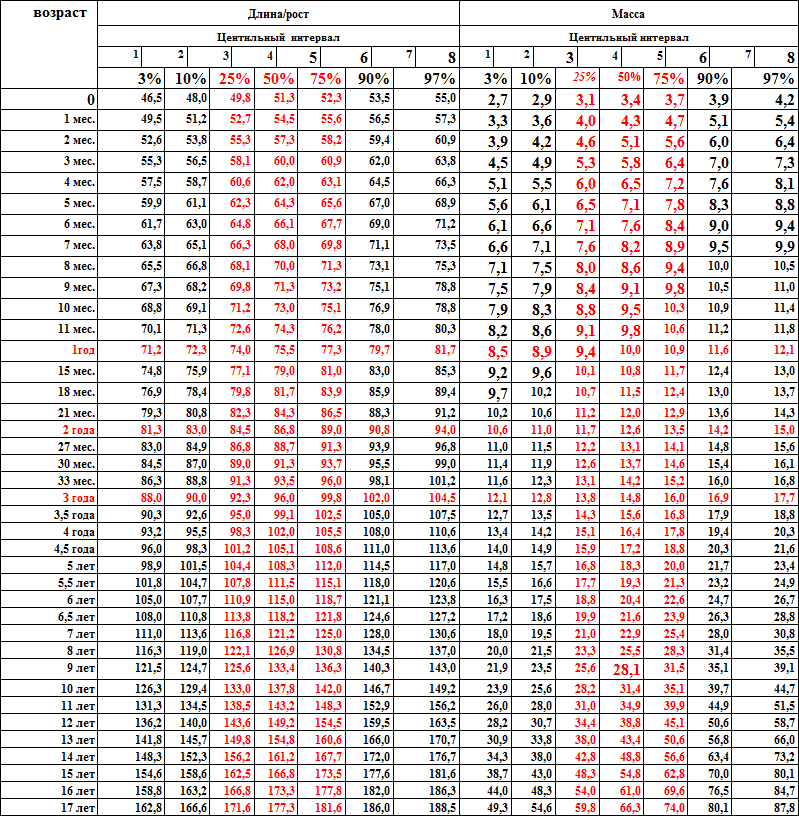 Мальчики от 0 до 17 лет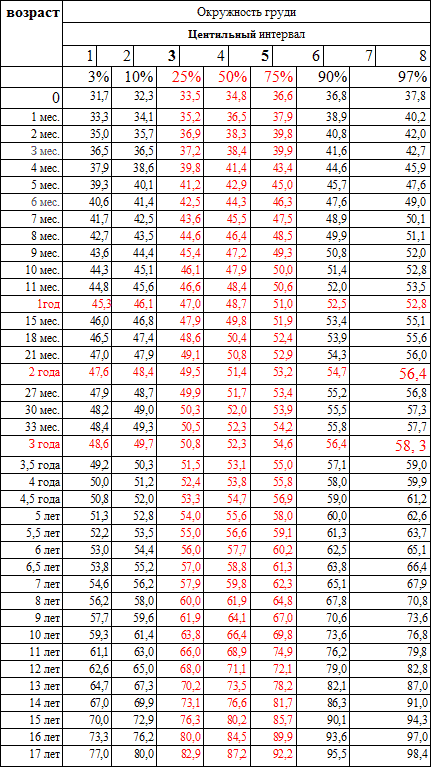 Мальчики от 0 до 16 лет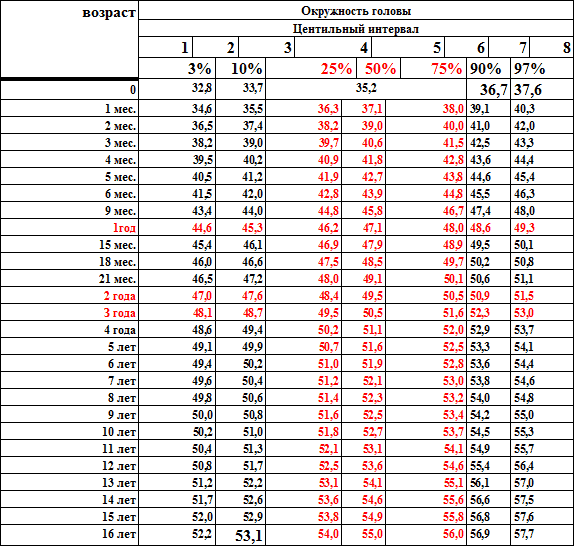 Физическое развитие девочек  от 0 до 17 лет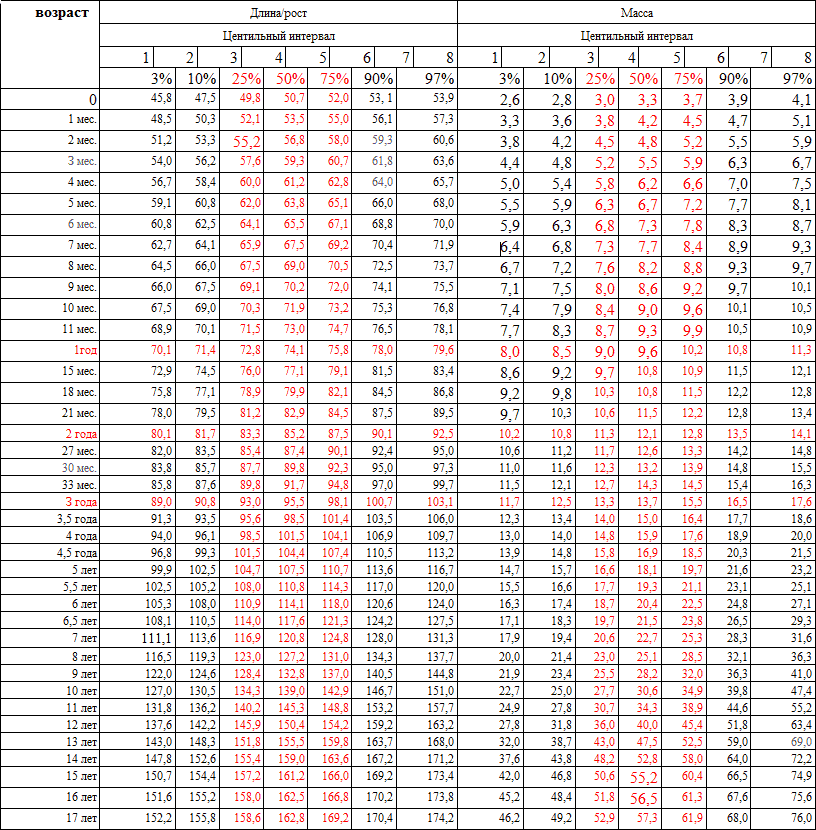 Девочки от 0 до 17 лет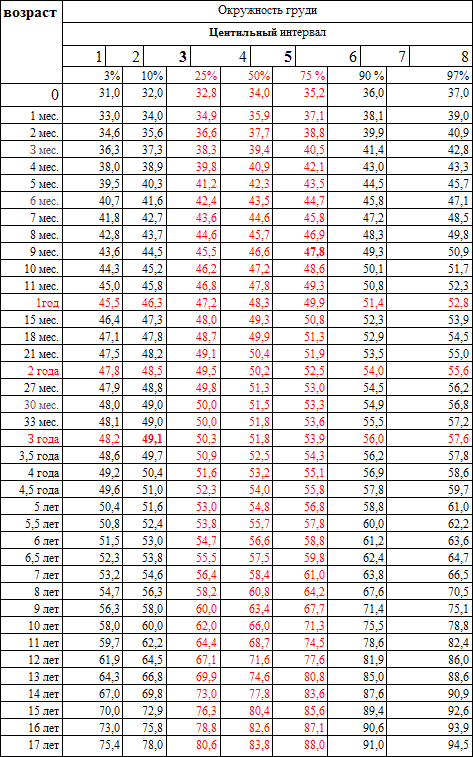 Девочки от 0 до 16 лет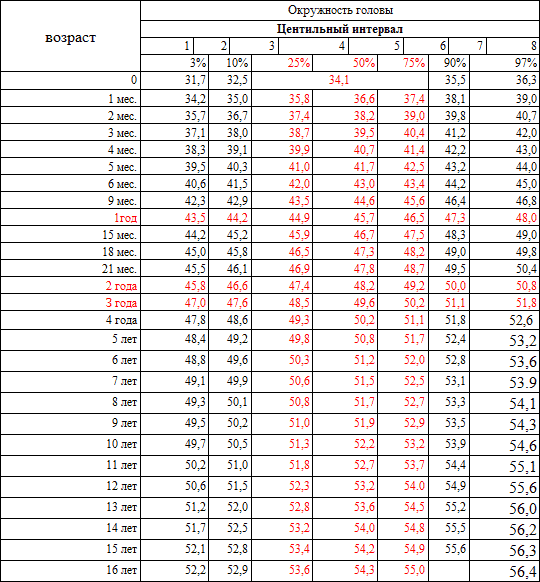 Диапазон показателей между двумя близлежащими центилями называется центильным интервалом (зоной, коридором). Показателями нормы считаются данные, которые расположены в диапазоне между 25 и 75 центилями. Центильные интервалы и их оценка: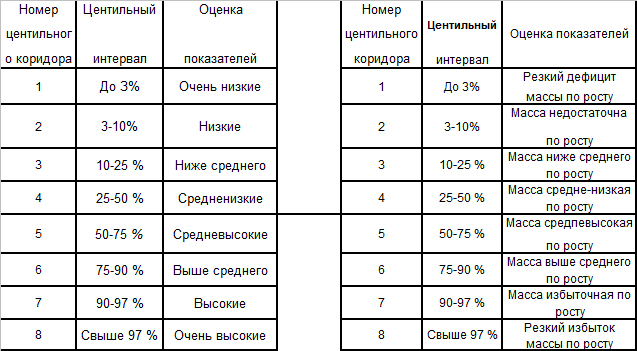 ПРИЛОЖЕНИЕ 5Решите задачи:				Задача 1.  На приеме мальчик 8 месяцев. Роды в срок, масса тела при рождении 3600 г, рост 51 см, окружность груди 33 см,  окружность головы 34 см. После проведенных измерений получены следующие данные: масса тела 71 см, окружность груди 44 см, окружность головы 42 см. Оцените физическое развитие ребенка, используя формулы Мазурина и Воронцова. Сравните данные с центильными таблицами.Задача 2. На приеме ребенок 3-х месяцев, мама предъявила жалобы, что у малыша в последние две недели сократился интервал между кормлениями, часто беспокоится. Ребенок на грудном вскармливании. За последний месяц поправился на 500 г и в настоящий момент весит 5600 г. Масса тела при рождении 3500 г. При контрольном взвешивании высасывает 120 мл. грудного молока. Какие состояния у матери и ребенка вы можете предположить? Подтвердите свои выводы расчетами.Задача 3.  При проведении приема у ребенка 3-х месячного возраста после проведения антропометрических измерений вы получили следующие показатели: окружность груди – 37 см.; окружность головы – 40 см.; размеры большого родничка 2,5х2,5 см. оцените полученные показатели. Каковы должные показатели, если при рождении окружность груди у ребенка 33 см, окружность головы 35 см. Задача 4. Составьте меню для грудного ребенка 8 месяцев, находящегося на естественном вскармливании, если прикорм он начал получать в 6 месяцев.Задача 5. Составьте меню для ребенка 6 месяцев, находящегося на искусственном вскармливании. Прикорм начал получать в 4 месяца.Задание 6.  Рассчитайте рост и вес ребенку 7 месяцев. Если при рождении вес – 2850, рост 48 см. Продемонстрируйте технику измерения роста и веса грудному ребенку.Задание 7. На приеме мама с ребенком 5 месяцев. Окружность головы при рождении 33, груди 34. Рассчитайте, какие размеры должны быть у ребенка сейчас. Продемонстрируйте технику измерения окружности груди и окружности головы ребенку  месяцев. ПРИЛОЖЕНИЕ 6Самостоятельно решите задачи:Задача 1Девочка 2 мес., родилась от I беременности, от здоровой матери 22 лет, на 40-й нед. гестации через естественные родовые пути. Роды протекали без осложнений. Масса тела при рождении – 3200 г, длина тела – 51 см, оценка по шкале Апгар – 8/9 баллов. Находится на грудном вскармливании, 
к груди прикладывается каждые 3 часа. Беспокойна, плачет после кормления, не выдерживает интервалы между кормлениями. Масса тела ребенка в 1 мес. – 3700 г, в 2 мес. – 4200 г. Весовая кривая упрощена. Индекс Чулицкой – 15, подкожный жировой слой истончен на животе, незначительно снижен тургор тканей. Мочеиспускание – 15 раз/сут. Других отклонений не отмечается. Аппетит сохранен. В предшествующие два месяца ребенок не болел. Нервно-психическое	развитие соответствует календарному возрасту.Вопросы:1. Соответствует ли масса тела данного ребенка календарному возрасту? Какое заболевание можно диагностировать у этой девочки? Обоснуйте.2. Какие причины могли привести к появлению заболевания?3. Каковы ваши действия для подтверждения предположения о диагнозе?4. Какое количество пищи по объему должен получать этот ребенок в сутки и в одно кормление? Напишите рекомендации по кормлению ребенка и составьте график кормления.5. Нуждается ли этот ребенок в госпитализации?ПРИЛОЖЕНИЕ 6Самостоятельно решите задачи:Задача 2Мальчик, 6 мес., родившийся от молодой здоровой матери через естественные родовые пути с весом , длиной , оценкой по шкале Апгар – 9/10 баллов. Находится на смешанном вскармливании с 3-месячного возраста. Аппетит ребенка не нарушен. Кормится 5 раз в сутки с 6-часовым ночным перерывом: 3 раза получает материнское молоко и дважды смесь «Нутрилон». Прикорма не получал. Масса тела в 6 мес. – 6500 г, длина – . При осмотре обращают внимание следующие симптомы: кожная складка на животе около , индекс Чулицкой равен 8, ребенок несколько беспокоен, часты отрицательные эмоции.Вопросы:1. Соответствует ли референтным значениям масса тела данного ребенка? Поставьте диагноз и представьте его обоснование.2. Правильно ли питается данный ребенок?3. Что необходимо сделать для нормализации питания этого ребенка?4. Нуждается ли этот ребенок в назначении лекарственных препаратов?5. Какова должна быть тактика ведения этого ребенка?6. Напишите рекомендации по кормлению ребенка.ПРИЛОЖЕНИЕ 6Самостоятельно решите задачи:Задача 3Мальчик, 10 мес. Родился от I беременности, от матери 25 лет, которая в первом триместре данной беременности страдала железодефицитной анемией средней степени тяжести. Роды – на 41-й нед. гестации, физиологические. Масса тела при рождении – , длина – ; оценка по шкале Апгар сразу после рождения – 8/9 баллов. С возраста 1 мес. находится на искусственном вскармливании сухими адаптированными смесями. Физическое и нервно-психическое развитие соответствовало возрасту. Известно, что в 6 мес. масса тела ребенка была 7900 г, длина – 67 см.В возрасте 9 мес. этот ребенок перенес пневмонию. У ребенка резко снизился аппетит, который оставался нарушенным в течение всего последующего месяца.В 10 мес. масса тела – 8000 г, длина – . Из продуктов питания получает адаптированную молочную смесь «Нутрилон», сухарики, печенье, овощное пюре, мясо, кашу, творог, яблочный сок. Ребенок активен, несколько возбудим, самочувствие удовлетворительное. Толщина подкожно-жирового слоя снижена. Кожная складка на животе –  индекс Чулицкой равен 16. Моторное и нервно-психическое развитие соответствует возрасту.Вопросы:1. Соответствует ли референтным значениям масса тела данного ребенка? Обоснуйте диагноз. Какие причины могли способствовать развитию у ребенка данного заболевания?2. Правильный ли набор продуктов питания получает данный ребенок? Что необходимо сделать для нормализации питания ребенка? Какими способами можно добиться желаемого результата?3. Нуждается ли ребенок в назначении лекарственных препаратов? Если да, то каких?4. Какова общая тактика ведения данного ребенка?5. Напишите матери рекомендации по кормлению ребенка.ПРИЛОЖЕНИЕ 6Самостоятельно решите задачи:Задача 4Часто болеющему ребенку 3 мес. был поставлен диагноз «гипотрофия». Ребенок вялый, апатичный, грудь берет неохотно, сосет вяло. Дефицит массы тела 25%, подкожно-жи-
ровой слой отсутствует на животе, резко снижен на конечностях, тургор тканей снижен. Стул со склонностью к запорам, мочеиспускание редкое.Вопросы:1. Какая степень тяжести гипотрофии у данного ребенка?2. Какие причины могли привести к развитию гипотрофии?3. Какова тактика назначения питания при данном забо-
левании?4. Как рассчитать белки, жиры и углеводы при назначении питания данному больному?5. Какое лечение следует назначить пациенту?ПРИЛОЖЕНИЕ 6Самостоятельно решите задачи:Задача 5У ребенка 2 лет наблюдаются анорексия, диарея, перио-
дически возникает рвота. Из анамнеза известно, что ребенок из малообеспеченной семьи. Родился в срок, находился на искусственном вскармливании. После отлучения от груди получал преимущественно углеводное питание: рис, кукурузу, бананы, сладкий картофель; прикорм был однообразным, вводился позже рекомендованных сроков.Объективно: отстает в нервно-психическом развитии, заторможен, быстро утомляется. Вес соответствует 50 процентилю, рост – 5 процентилю. Выражены отеки на лице, кистях рук и стопах, при надавливании образуется ямка глубиной 0,5 см. Кожа сухая, на ногах более темная, с участками пигментации и депигментации, фиолетовыми и красноватыми пятнами. При осмотре кожных покровов на ногах, в паховой области – язвы, покрытые корками, трещины с гиперемированными краями, шелушение кожи. Волосы цвета ржавчины, тусклые, ломкие, легко выпадают. Отмечается изменение ногтей (ребристость, истончение). Мышцы атрофированы. Живот вздут, печень пальпируется на 3 см ниже края реберной дуги, болезненна при пальпации. Стул разжиженный.При расчете питания оказалось, что суточная доза белка в рационе составляла 0,3 г/кг.В общем анализе крови: Hb – 89 г/л, эритроциты – 3,5х1012/л, цветовой показатель – 0,84, лейкоциты – 5,3х109/л, СОЭ – 22 мм/ч. Биохимический анализ крови: общий белок – 40 г/л (норма 56–75 г/л), альбумин – 10 г/л (норма – 36–52 г/л), глюкоза – 3,1 ммоль/л (норма – 3,3–5,6 ммоль/л), фосфор – 1,35 ммоль/л (норма 1,45–1,78 ммоль/л). Анализ кала: нейтральный жир +++.Вопросы:1. Поставьте и обоснуйте диагноз. Какие критерии диагноза вам известны?2. Каковы этиология и патогенез развившегося заболевания? Объясните механизм развития основных симптомов и отклонений лабораторных показателей.3. Проведите дифференциальный диагноз.4. В каком дополнительном обследовании нуждается ребенок?5. Какие «шаги» лечения заболевания вам известны?6. Составьте план лечения.ПРИЛОЖЕНИЕ 6Самостоятельно решите задачи:Задача 6Девочка в возрасте 1 мес. доставлена в детскую больни-
цу с жалобами на беспокойство, плохую прибавку массы тела – 200 г за месяц. Из анамнеза известно, что ребенок от I беременности, протекавшей с гестозом в первом триместре, анемией во втором триместре, первых срочных родов. Масса тела при рождении – 3050 г, длина – 49 см. Находится на грудном вскармливании, промежутки между кормлениями ребенок выдерживает не более 1 ч. При осмотре: температура 36,8о С, масса – 3250 г, длина – 51,5 см. Кожные покровы бледно-розовые, слегка суховаты. Подкожно-жировая клетчатка истончена: толщина складки на уровне пупка – 0,5 см; на груди – 0,5 см; на плечах – 
1 см; бедрах – 1,5 см. Тургор тканей снижен. Слизистые рта сухие. Внутренние органы без патологии. Стул 1–2 раза в сутки, скудный, мочится не более 10 раз в сутки. Крик раздражительный, жадно хватает соску с водой. Вопросы:1. Оцените физическое развитие ребенка.2. Рассчитайте дефицит массы тела.3. Поставьте предварительный диагноз и обоснуйте его.4. В чем возможная причина состояния, развившегося у ребенка?5. Составьте план обследования ребенка.6. Рассчитайте необходимый суточный объем питания ребенка, частоту кормлений.7. Как провести определение количества высасываемого молока?8. Дайте рекомендации по питанию и уходу за ребенком; сделайте назначения медикаментозных препаратов, если это является необходимым.9. Дайте рекомендации маме по сохранению и улучшению лактации.ПРИЛОЖЕНИЕ 6Самостоятельно решите задачи:Задача 7Ребенок 5 лет, направлен участковым педиатром на обследование в стационар с подозрением на синдром мальабсорции, хронический гастроэнтероколит.Из анамнеза известно, что ребенок от II беременности. Мальчик родился доношенным, масса – 3100 г, длина – 49 см; оценка по шкале Апгар – 8/9 баллов. В неонатальном периоде затяжная желтуха. На первом году отмечена плохая прибавка массы тела (вес в год – 8600 г), перенес анемию, рахит, 2 раза ОРВИ с затяжным течением. После года часто болеет респираторными заболеваниями (ежемесячно), трижды перенес пнев-
монии. Детские дошкольные учреждения не посещал. С четырех лет наблюдается отоларингологом с аденоидитом, рецидивирующим синуситом. В весе прибавляет плохо. Аппетит хороший. Стул неоформленный, обильный, блестящий, 2–3 ра-
за в день, отмечалось выпадение прямой кишки. При осмотре: масса тела ребенка – 13,5 кг, рост – 106 см. Кожные покровы бледные, синева под глазами, сухие, трещины в углах рта. Подкожно-жировой слой выражен слабо на туловище и конечностях. Язык яркий, сухой, сосочки сглажены. Зев умеренно разрыхлен, слизисто-гнойное отделяемое по задней стенке глотки. Носовое дыхание затруднено. Подчелюстные лимфоузлы увеличены до 1 см. В легких дыхание жесткое, хрипов нет. Тоны сердца громкие, ритмичные. Живот слег-
ка вздут, умеренно болезненный в правом подреберье. Печень выступает из-под края реберной дуги на 2,5 см, край ровный, острый. Селезенка не увеличена. Мочеиспускание не изменено.В общем анализе крови: Hb – 105 г/л; лейкоциты – 7,4х109/л; СОЭ – 20 мм/ч.Копрограмма: мышечные волокна ++, нейтральный жир +++, жирные кислоты ++, крахмал внутриклеточный +, крахмал внеклеточный +.Вопросы:1. Оцените физическое развитие ребенка.2. Поставьте предварительный диагноз. Обоснуйте его. В чем причина данного состояния ребенка?3. Оцените показатели анализа крови, копрограммы ребенка.4. Какие обследования необходимо провести для постановки окончательного диагноза?5. С какими заболеваниями следует проводить дифференциальную диагностику? 6. Составьте план лечения.ПРИЛОЖЕНИЕ 6Самостоятельно решите задачи:Задача 8Девочка в возрасте 1 года 3 мес. поступила в клинику с жалобами на беспокойство, потерю аппетита, снижение массы тела, разжиженный стул 4 раза в день.Из анамнеза известно, что ребенок от первых срочных родов кесаревым сечением. Родилась с массой при рождении 4200 г, длиной . Оценка по шкале Апгар – 8/9 баллов. Находилась на естественном вскармливании до 4 мес., затем на искусственном – адаптированной молочной смеси «Нутрилак». Аллергических реакций не отмечалось. Стул был нормальный. Девочка росла и развивалась соответственно возрасту. Масса тела в 6 мес. – 8200 г, длина – . Прикорм начала получать с 5 мес. – овощное пюре; с 6 мес. – вве-
ден второй прикорм (рисовая каша, затем гречневая), творог; с 7 мес. – мясное пюре. Соки и фруктовые пюре получает 
с 4 мес. С 8 мес. мама ввела мультизлаковую и пшеничную кашу, на фоне чего стул у ребенка стал обильный, кашицеобразный. В 9 мес. девочка перенесла ОРВИ, на фоне которой появился жидкий стул. Получала креон, бифидумбактерин, но стул сохранялся жидким, стал пенистым, зловонным, светлым, с неприятным запахом до 7 раз в день. Девочка начала терять в массе.При осмотре: состояние ребенка тяжелое: вялая, плаксивая, раздражительная. Масса тела – 7500 г, рост . Сидит, наклонившись вперед, не стоит, не ходит. Кожные покровы бледные, мраморные, сухие, пигментация в области груди. Кожная складка расправляется медленно. Тургор тканей резко снижен. Подкожно жировой слой отсутствует на туловище, животе, конечностях. Отмечается отечность стоп, пастозность голеней, поясницы. Контурируются ребра, реберные «четки». Голова с увеличенными лобными и теменными буграми, на руках и ногах костные деформации («браслетки»). Тонус мышц снижен. Видимые слизистые бледные, сухие. Трещины в углах рта. Язык со сглаженными сосочками. Зубов 2/2. Зев не гиперемирован. В легких жесткое дыхание, хрипов нет. Тоны сердца глухие, систолический шум на верхушке. Живот увеличен в объеме, резко вздут (вид «паука»), при пальпации умеренно болезненный во всех отделах. Печень выступает перкуторно на 3,5 см из-под края реберной дуги, пальпация затруднена.В общем анализе крови: Hb – 98 г/л; эритроциты – 3,5х1012/л; цв. показатель – 0,84; лейкоциты – 10,3х109/л; СОЭ – 15 мм/ч.Общий анализ мочи: реакция кислая, относительная плот-
ность – 1006, белка глюкозы нет, лейкоциты 1–2 в поле зрения.Копрограмма: форма – неоформленный, консистенция – кашицеобразный, цвет – желтый, соединительная ткань – нет, мышечные волокна – немного, нейтральный жир – умеренно, жирные кислоты – много, мыла – много, непереваренная клетчатка – незначительное количество, крахмал – много, лейкоциты, эритроциты, эпителий – нет, яйца глистов, простейшие – не обнаружены.Вопросы:1. Оцените физическое развитие ребенка. Рассчитайте де-
фицит массы тела.2. Поставьте предварительный диагноз. Дайте обоснова-
ние. В чем причина заболевания ребенка?3. В чем вероятная причина отечного синдрома у ребенка?4. Какие дополнительные исследования необходимо про-
вести для подтверждения диагноза?5.С какими заболеваниями следует проводить дифференциальную диагностику?ПРИЛОЖЕНИЕ 6Самостоятельно решите задачи:Задача 9
Мать ребенка Коли В., 10 месяцев, обратилась в детскую поликлинику с жалобами на плохую прибавку в весе. Родился от первой, нормально протекающей беременности с массой тела 3600г., длиной 52см. Приложен к груди в первые 2 часа после рождения, грудь взял хорошо. Период новорожденности был без особенностей. Профилактика рахита не проводилась. Вскармливание грудное до настоящего времени. Фруктовые соки получал с 3-х месяцев не регулярно. Прикорм ребенку мать не давала, несмотря на рекомендации, полагая, что грудное молоко, которое было в достаточном количестве, полностью удовлетворяет потребности мальчика.

До 5 месяцев рос и развивался хорошо: ежемесячные прибавки в весе составляли 900-700г, к 4,5 месяцам удвоил массу тела, головку держит с 2 месяцев сидит с 7 месяцев, при поддержке не стоит. После 5 месяцев прибавки в весе стали составлять 400-300г. В течение последнего месяца ребенок в весе не прибавил.

Объективно: кожные покровы бледноватые, эластичность снижена, жировой слой отсутствует на животе, снижен на остальных частях туловища и немного на конечностях, тургор снижен. Голова квадратной формы с выступающими лобными и теменными буграми, большой родничок 2,5х3 см, края плотные, затылок уплощен, облысевший, зубов нет. Грудная клетка сдавлена с боков, нижние края ее развернуты, на ребрах «четки». В легких перкуторно - легочный звук, дыхание пуэрильное. Границы сердца в пределах возрастной нормы. Тоны сердца ясные, ритм сердечных сокращений правильный, ЧСС-125/мин. Отмечается мышечная гипотония, разболтанность суставов, увеличение объема живота, при положении на спине живот «лягушачий». Печень выступает из-под края реберной дуги на 3 см, селезенка - на 1см, стул неустойчивый. При исследовании крови содержание Нв-118 г/л, эритроцитов-3,4х10/мкл, в сыворотке крови содержание неорганического фосфора –1,12 ммоль/л, кальция.-2,09 ммоль/л

Вопросы:
1.  Поставьте  и обоснуйте  предварительный диагноз. 2.  Дайте анализ факторам, вызвавшим заболевание.3.  Назначьте обследование. 4.  Составьте  план лечения.ПРИЛОЖЕНИЕ 6Самостоятельно решите задачи:Задача 10Вы – фельдшер ФАПа. На приеме ребенок 2-х мес. Его мать отмечает, что у малыша в последние две недели значительно сократился интервал между кормлениями, ребенок постоянно беспокоится. Ребенок на грудном вскармливании. За последний месяц поправился на 400,0 г и в настоящий момент весит 4200 г. Масса тела при рождении 3400 г. При контрольном взвешивании высасывает 100 мл грудного молока.Вопросы:1. Сформулируйте предположительный диагноз. Обоснуйте ответ.2. К развитию какого заболевания может привести или уже привела эта причина? Подтвердите свои предложения расчетом.3. Какие данные объективного осмотра подтвердят Ваш диагноз?4. Назначьте лечение: а) матери, б) ребенку.ПРИЛОЖЕНИЕ 7Тема: «Лечение хронических расстройств питания у детей» Тест-контроль				I – вариантВыберите один правильный ответ:1. При гипотрофии I степени дефицит массы тела ребенка составляет (в %)а) 1–5б) 5–10в) 10–15г) 15–202. Причиной гипотрофии может быть все, кроме:а) недостаточность питания матери во время беременностиб) перинатальная энцефалопатияв) хронический  бронхит у отцаг) нерегулярность и однообразие  питания3.  При гипотрофии III степени дефицит массы тела ребенка составляет (в %)а) 10б) 20в) 30г) 404.  Терминальный период гипотрофии характеризуется:а) тахикардиейб) брадикардиейв) субфебрильной температуройг) возбуждением5 .  Резкое расстройство питание с длительным белковым голоданием называется:а) паратрофияб) Шерешевского-Тернерав) Квашиоркорг) белковая недостаточность6. Прибавка веса у ребенка на 3 месяце жизни составляет в гр.:а) 600 б) 800в) 700г)  4007. Период выяснения толерантности при гипотрофии I степени длится:а) 1-2 дняб) 7 днейв) 10-14 неделиг)  нет необходимости.8. Ожирению II степени характерно превышение массы тела на:а) 10-29%б) 21-30%в) 30-49%г)  11-20%9. Ребенок до года во II квартале должен получать в сутки на 1 кг веса:а) 100 ккал.б) 80 ккал.в) 115 ккал.г)  210 ккал.10. 2 прикормом является:а) овощное пюреб) мясов) кашаг)  творогПРИЛОЖЕНИЕ 7Тема: «Лечение хронических расстройств питания у детей» Тест-контроль				II – вариантВыберите один правильный ответ:1.  При гипотрофии II степени дефицит массы тела ребенка составляет (в %)а) 5–10б) 10–15в) 15–30г) 30–452. При лечении дисбактериоза у детей назначают эубиотика) бисептолб) бифидумбактеринв) димедролг) панзинорм3. Причина приобретенной гипотрофии у детейа) гипогалактия у материб) гестозы беременныхв) алкоголизм материг) курение матери4. Кожная складка в области пупка 0,4-0,5 см характерна для:а) гипотрофии I ст.б) гипотрофии II ст.в) гипотрофии III ст.г) гипотрофии IV ст.5. Квашиоркор характеризуется:а) гипотрофией, замедленным ростом и дистрофией мышцб) желтухой и гепатоспленомегалиейв) возбуждением ЦНСг) параличами и парезами6. Какова ежемесячная прибавка роста ребенка во II квартале жизни:а) 9 см.б) 11.5 см.в) 7,5 смг) 3-4 см.7. Паратрофиям у детей способствует все, кроме:а) введение прикорма с 6 месяцевб) нерациональное и  беспорядочное питаниев) нарушение метаболизмаг) конституционные особенности8. В 7 месяцев ребенок, находящийся на грудном вскармливании может получать все, кроме:а) овощное пюреб) творогв) кефирг) желток9. Равномерное отставание ребенка в росте и массе в сравнении со средними показателями - этоа) гипотрофияб) гипостатурав) дистрофияг) нормотрофия10. Индекс Кетле  в норме составляет:а) 60-70 %б) 50-60 %в) 100%г) до 30%Степень тяжестиОбъем смеси от должного по массе телаЧастота кормленийКалораж, ккал/кг/сут.Белковая нагрузка,г/кг/сут.Длительность периода, дниI2/37100-1051.51-2II3/2875-800,73-7Ш1/310600,610-14Степень тяжестиКалораж, ккал/кг/сут.Белковая нагрузка,г/кг/сут."I140-1603.5II160-1804,0Ш200                               4,5за 1 месяцза кварталс рожденияI кв.II кв.IIIкв.IV кв.за 1 месяцс рожденияза 1 месяцс рождения1 мес.6006007 мес.60049002 мес.80014008мес.55054503 мес.80022009 мес.50059504 мес.750295010 мес.45064005 мес.700365011 мес.40068006 мес.650430012 мес.3507150Длина телаДлина тела у ребенка в 6 месяцев– .На каждый недостающий месяц вычитают ,на каждый последующий прибавляют Масса телаМасса тела в 6 месяцев равна ,на каждый недостающий месяц вычитают ,на каждый последующий прибавляют  Окружность грудиОкружность груди в 6 месяцев равна , на каждый недостающий месяц вычитают ,на каждый последующий прибавляют .Окружность головыОкружность головы в 6 месяцев равна ,на каждый недостающий месяц вычитают ,на каждый последующий прибавляют .Длина телаДлина тела ребенка в 8 лет – .На каждый недостающий год вычитают ,на каждый последующий прибавляют  Масса тела(2 – 12 лет)Масса тела в 5 лет равна ,на каждый недостающий год вычитают ,на каждый последующий прибавляют Масса тела(12 – 16 лет)Возраст умножают на 5 и вычитают 20 (n x 5 – 20)Окружность грудиУ 10-летнего ребенка равна ,на каждый недостающий год вычитают ,на каждый последующий прибавляют Окружность головыУ 5 летнего равна .,на каждый недостающий год вычитают ,на каждый последующий прибавляют 0,5смдо 1 года+13,5–9;2–3 года+9– 46–7 дет+4–08–15 летот –1 до –3.у новорожденных      1/4к 3 годам                    1/5 дошкольный возраст  1/6младший школьный   1/7старший школьный  1/8у новорожденных     на пупке,грудной возраст         на  ниже пупка,к 3 годам                     3–4 см ниже пупка,дошкольный возраст   ниже пупка,младший школьный   на уровне симфиза,старший школьный    на уровне лона.   от 2 недель до 2 месяцев1/5 массы телаот 2 месяцев до 4 месяцев1/6 массы телаот 4 месяцев до 6 месяцев1/7 массы телаот 6 месяцев до 9 месяцев1/8 массы телаВозрастБелкиБелкиЖирыУглеводыВозрастВсегоВ т.ч. животныеЖирыУглеводы0–3 мес.2,22,26,5134–6 мес.2,62,56,0137–12 мес.2,92,35,513ВозрастКальцийФосфорМагнийЖелезоЦинкЙод0–3 мес.40030055430,044–6 мес.50040060730,047–12 мес.600500701040,05Возраст, мес.В1, мгВ2, мгВ6, мгВ12, мкгФолацин, мкгРР, мгС, мгА, мкгЕ, мгД, мкг0–30,30,40,40,3405304003104–60,40,50,50,4406354003107–12 0,50,60,60,560740400410Возраст, годыОбъем, литрыРаспределение энергетическойценности пищи в течении суток (%)1–1,51,0–1,125–50–10–151,5–31,2–1,525–50–10–153–51,4–1,525–40–10–255–71,6–1,825–40–10–257–112,0–2,225–40–10–2511–142,3–2,525–40–10–25Возраст, годыВозраст, годыНа В сутки1–31–310113604–64–69118307–97–978219010–12Мальчики71260010–12Девочки62235013–15Мальчики57290013–15Девочки50250016–19Мальчики49307016–19Девочки432310ВзрослыеМужчины463000Женщины402200Наименование продуктов и блюд (г, мл)Возраст (мес.)Возраст (мес.)Возраст (мес.)Возраст (мес.)Наименование продуктов и блюд (г, мл)5-6789-121 ПРИКОРМ - Овощное пюре  (5-6мес) 10-1501701802002 ПРИКОРМ - Молочная каша (6-6,5 мес) 50-100150180200Фруктовое пюре (с 5,5 мес) 40-6060-7070-8090-100Фруктовый сок  (с 5мес) 40-5060-708090-100Творог  (с 7  мес.) -10-304050Желток ( с 7-8 мес) -1/41/41/23 ПРИКОРМ - Мясное пюре (с 7-7,5 мес)5-305060-70Кефир и др. кисломолочные напитки (с 9 мес-10 мес) --100-200Хлеб пшеничный (с 11 мес) ---5-10Растительное масло (5-5,5мес) 1-3356Сливочное масло (с 6 мес) 1-4446